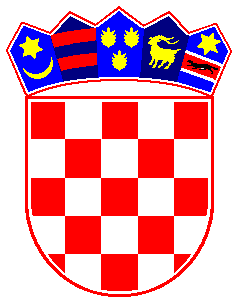 REPUBLIKA HRVATSKADUBROVAČKO-NERETVANSKA ŽUPANIJAOPĆINA TRPANJOPĆINSKO VIJEĆE                                                                          PRIJEDLOGTemeljem članka 3. Zakona o plaćama u lokalnoj i područnoj (regionalnoj) samoupravi (Narodne novine broj 28/10), Odluke o visini osnovice za obračun plaće državnih dužnosnika (Narodne novine broj 151/14) i članka 30. Statuta Općine Trpanj (Sl. glasnik Dubrovačko-neretvanske županije broj 09/09), Općinsko vijeće Općine Trpanj, na prijedlog Općinskog načelnika, na svojoj 19. sjednici održanoj --. prosinca 2019.godine, donosi					O D L U K U                o izmjeni Odluke o plaći i drugim pravima Općinskog načelnika     iz radnog osnosa i njegovog zamjenika 		Članak 1.U članku 5. stavku 1. Odluke o plaći i drugim pravima Općinskog načelnika iz radnog osnosa i njegovog zamjenika ( KLASA: 431-01/10-01/01 URBROJ:2117-07/10-02 od 16.06.2010.g. i Službeni glasnik Dubrovačko neretvanske županije 7/14) broj „2,62“ zamjenjuje se brojem „3,05“.					Članak 2.Ova Odluka stupa na snagu danom donošenja a primjenit će se počevši s obračunom plaće za  mjesec siječanj 2020.godine koji će biti isplaćen u veljači 2020.godine.					Članak 3.Ova Odluka objavit će se u Službenom glasniku Dubrovačko-neretvanske županije.KLASA:023-01/19-01/01URBROJ:2117/07-01/21-19-01U Trpnju, ............2019.godine				Predsjednik Općinskog vijeća							      	      Josip Nesanović,  v.r.